July 22, 2015Re:	A-2015-2471524(SEE ATTACHED LIST)Application of Canyon Country Cabs, LLCFor approval to transport eleven to fifteen passengers, including the driver; between points in the counties of Tioga and Potter.Motion Judge Assignment Notice	This is to inform you that Administrative Law Judge Ember S. Jandebeur has been assigned as the Presiding Officer in the above captioned proceeding.  Judge Jandebeur will be responsible to resolve any issues which may arise during this preliminary phase of the proceeding.	An Initial Hearing, if necessary, will be scheduled at a later date, and the parties will be promptly notified by mail of the date, time and location for the hearing.	Procedural questions or comments should be directed to the judge at:570-963-4818c:	ALJ Jandebeur	Dawn Reitenbach	File RoomA-2015-2471524 – APPLICATION OF CANYON COUNTRY CABS, LLC  - FOR APPROVAL TO TRANSPORT ELEVEN TO FIFTEEN PASSENGERS, INCLUDING THE DRIVER; BETWEEN POINTS IN THE COUNTIES OF TIOGA AND POTTER.
TAMMY J OLDHAM OWNER/OPERATOR
CANYON COUNTRY CABS LLC
247 TIOGA STREET
WELLSBORO PA  16901
570-724-2424
Accepts e-ServiceKENNETH A OLSEN ESQUIRE
KENNETH A OLSEN ATTORNEY AT LAW
33 PHILHOWER ROAD
LEBANON NJ  08833
908-832-9207
Accepts e-ServicePATRICK AMES
TROPICAL TANNING & BEAUTY SALON INC
14 BELLEFONTE AVENUE
LOCK HAVEN PA  17745
570-748-4128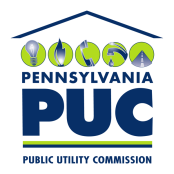  PUBLIC UTILITY COMMISSIONAdministrative Law JudgeP.O. IN REPLY PLEASE REFER TO OUR FILE